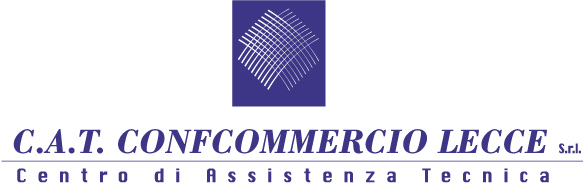 COMUNICAZIONENUOVE DATE PER LA SECONDA EDIZIONE DEL CORSO PER “ESPERTO IN AVVIO E GESTIONE DI B&B IMPRENDITORIALE”Lecce, 13 aprile 2016 – Nuove date per  la seconda edizione del corso di formazione per “ESPERTO IN AVVIO E GESTIONE DI B&B IMPRENDITORIALE”, organizzato dal C.A.T. Confcommercio Lecce.Il corso avrà inizio giovedì 21 aprile 2016 e terminerà giovedì 26 maggio.Le lezioni si svolgeranno nelle ore pomeridiane, dalle ore 15.00 alle ore 19.00, da lunedì a giovedì.L’obiettivo è quello di promuovere un processo di miglioramento della qualità nei servizi ricettivi, formando nuovi professionisti dell’accoglienza, in grado di saper coniugare elementi qualificanti della micro-ricettività quali ospitalità, familiarità e tradizione con competenze imprenditoriali e professionali più avanzate. Destinatari del corso sono a tutti coloro che intendono avviare e/o gestire in forma professionale un’attività di Bed & Breakfast. Possono partecipare al percorso formativo anche operatori già attivi che intendano professionalizzare le proprie competenze tecniche e imprenditoriali.Il corso è rivolto ad un numero massimo di 20 partecipanti ed ha un costo di 350 euro (iva inclusa). Le lezioni si svolgeranno presso la sede del C.A.T. Confcommercio Lecce in via Cicolella n.3 .Per l’iscrizione e ulteriori informazioni è possibile contattare la segreteria organizzativa del CAT Confcommercio Lecce– tel.0832/345146, o scrivere una e-mail all’indirizzo formazione@confcommerciolecce.it 